Қызылорда қаласы.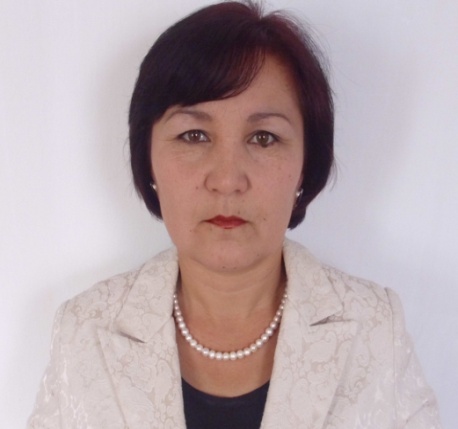 №222 Т.Рысқұлов атындағы орта мектептің ағылшын тілі пәнінің мұғалімі.Әбдіразақова Нұржамал ӘбілқайырқызыТанымал педагогикалық технологияларды
ағылшын сабағындақолдану.Қазіргі қоғамның қойған талаптарына сәйкес,білімді,шығармашылықпен жұмыс жасайтын,  жан-жақты дамыған тұлғатәрбиелеп, оқыту- әрбір мұғалімнің басты міндеті.  Осыған сәйкес жаңа педагогикалық технологияларды оқу–тәрбие процесінде қолданабілу–нәтижеге бағытталған білім сапасын көрсетіп,  үлкен нәтиже береді деп сенемін.Соған дәлел ретінде модульдік,  интерактивтік оқыту технологиясын (Жанпейісова)  қолданудыңтиімділігі:- оқушы тұлғасының танымдық қабілеттерін,  танымдық процестерді(жады,  ойлау,  зейін,  елестету,  дамыту)- оқуға жағымды қызығушылық қалыптастыру.- белсенді сөздік қорын, ауызша және жазбаша тілін дамыту.- тұлғаның қиындықтарға даяр болуын және ойын, қауіпсіздік,сыйласу, өзін-өзі бекіту қажеттіліктерін қанағаттандыруға ықпал ету болып табылады.Бұл технологияны қолдану барысында оқушылар өз ойын толық жеткізуге мүмкіндік алады,  жеңілден күрделіге қарай қиындықсыз өту-оқу модулының соңында біршама жоғары баллалуға мүмкіндік береді. Бір модуль барысында оқу материалына бірнеше мәрте қайта оралып, қорытынды бөлімінде оқушылардың деңгейіне қарай тапсырманы деңгейлеп беру әдісін қолдану арқылы оқушылардың сабаққа қызығушылығы артады.Енді осы технология бойынша ағылшын тілі сабағында  5 сыныпқа арналған оқу модулының жоспарын ұсынып отырмын.Модуль№1.
Тақырыбы:   Greeting  and  introducing.  6 сағатМақсаты:    а)  тәрбиелік:өзін-өзі  бағалай  білуге,  өзара                                         сыйластыққа  тәрбиелеу.    ә)  білімділік: ағылшын  тілін  оқып-үйрену  жайлы  түсінік                                    бере  отырып,  жаңа  сөздермен  таныстыру,                                    грамматиканы  түсіндіру.    б) дамытушылық:   сөздік  қорын,  ой-өрісін  шыңдай  отырып,                                       тілге  қызығушылығын  ояту, сөйлеу                                       дағдыларын  қалыптастыруМіндеттері:Оқушыненібілуікерек?	1.  Ағылшынтіліндеамандасу.	2.  Өзаттарынсұрап,  айтудыбілу,  амандасу,  хал-жағдайсұрау, мекен-жайсұрау.	3.  “to  be”етістігініңжасалуформасынбілу.Оқушыненімеңгеруікерек?	1.  “to  be”етістігініңжасалуын	2.  ағылшынтіліндеамандасу,  хал-жағдайсұрау,  мекен-жайынсұрау.Шығармашылықжұмыстардыңтапсырмалары:	1.  Алфавитжазылғанкестежасау.	2.  “to  be”етістігінқұрастыр–схема.І.  Кіріспебөлімі 1-сабақ.	
Мақсаты: Модульдыңқұрылымыментаныстыру, 
тірексызбаментақырыптытүсіндіру.	I am –менWe  are -біз               You are –сенYou are -сендер               He is (ұл)–олThey are -оларShe is (қыз)–ол               It  is –олІІ. Сөйлеубөлімі:  2-сабақ
Мақсаты: оқуматериалынмеңгерту.       1. “Қарлыкесек”ойыны  - 40 мин.       2.  Қорытындылау. Үйгетапсырма -5 мин.	1.  Мұғалімоқушылардысабақтыңмақсатыментаныстырады,  ойынережесіментаныстырады.	2.  Ойынғақажеттізаттартаратылады:  нөмірліжетондар,  столғақоятынбелгілер, маршруттар.	3.  Тапсырмаларберіледі, әртапсырмада  2  сұрақтан:	Өтілгентақырыпбойыншасұрақтар.	      1.  (сызбатүріндекөрсет).	      2.  Аудармасынбер.	4.   Жалпыбағалаубланкісітақтағаілінеді.  Ойын  3 турдантұрады, баласаны– 15.  	Маршрутқағаздарыналғаннанкейін,  нөмірленгенжетондарыбойыншаәрбірстолбасынажиналып,  тапсырмаментанысып, оныжазып,  дайындағансоң,  біріне-бірітүсіндіребастайды.	А - 1,             А- 2,            А- 3,          А - 4,         А- 5,                                  	В - 1,             В - 2,            В - 3,         В - 4,         В- 5,	С - 1,             С - 2,            С -3,          С - 4,         С- 5.	3  команда  - 15  бала.  Әртурға  12 минуақытберіледі.		Қорытындылауға  - 5 мин.Үйгетапсырмаберу -2 мин.1-тапсырма.	1.  Ағылшынтілінденешеәріпбар?	2.  Дауысты,  дауыссыздыбыстарнешеу?  Әріптердіата.2-тапсырма.	1.  Ағылшынтіліндеамандасутүрлері.	2.  Ағылшынтіліндетанысу.3-тапсырма.	1.  Қайданекенін,  хал-жағдайсұрау.	2.  Хал-жағдайсұраутүрлері.4-тапсырма.	1.  1-20-ғадейінсанаутүрлері.	2.  Аа,  Ооәріптерініңоқылуережесі.5-тапсырма.	1.  to be  етістігініңжасалуы.2.  Жекеше,  көпшетүрдегіформасы.3-сабақ.     Білімдідамытусабағы
“Мұғалім–оқушы” -ойыны.       15 мин.а)  Ойынныңмақсаты:	1-шіжәне  2-шісабақтардаалған,  меңгерген“Амандасужәнетанысу”тақырыбыбойыншаалғанбілімдерінталдап,  жинақтау;  танымқабілеттерін,  сөздікқорындамыту,  өзін-өзіжәнебірін-бірітәрбиелеугедағдыландыру.ә)  Ойынныңшарты:	-  оқушылардыжұппенотырғызу.	-  Біржақтаотырғандар–мұғалімекіншіжақтаотырғандар–оқушыроліналады.	1) Жұптардыңәрмүшесіндеөзтапсырмасыбар  (1-нұсқанемесе  2- нұсқа).  Дайындауға   15 минберіледі.	2)Дайындалғансоңоқушы  (1-нұсқа)  конспектісінпайдаланаотырып,  өзмеңгергенінсерігінеайтыпбереді,  яғнимұғалімроліндеболады,  алоқушыонытыңдайды.	3)  Ендіролдеріменауысады.	4)Жаттығуларыбарпарақтартаратыладынемесетақтағажазылады.  Оқушылартыңдағанматериалыбойыншатапсырмаларорындайды.	5)  Бірін-бірітексереді.      	Тапсырмаберілгенненкейін,  “оқушы”меноныоқытқан“мұғалімге”түрлі-түстіжетондарберіледі.Сабақсоңындақорытындышығарылады.  БағажетондардыңтүсінеқарайқойыладыМұғалім.     1-тапсырма.Ағылшын  әліпбиін  оқып,  жаз.2-тапсырма.Сәлемдесу  түрлері,  танысу,  атын  айту, айтып,  ағылшын  тіліне  аудар.3-тапсырма.Where’re  you  from? – аудар  және  жауап  бер.Where’re  you  from  in  Kazakhstan?4- тапсырма.How  are  you? –аудар,  жауапберутүрлері.How  old  are  you? –аудар,  жауапбер.5- тапсырма.1-20-ғадейінсанау.  Ауызша,  жазбашатүрдежазылуынкөрсет.Оқушығатапсырма1-тапсырма.1. to  be  етістігініңжасалуы.2- тапсырма.Aa,  Oo   әріптерініңоқылуынайтып,  жазыпкөрсет.Мысалдаркелтір.3- тапсырма.J;  ck  - әріптерініңоқылуынайтып,  жазыпкөрсет. Мысалдаркелтір.4- тапсырма.to  be  етістігініңжекешежәнекөпшетүрдежасалуы. Мысалдаркелтір.Жаттығулар: 1. My  _______ is  Omar.                        (name)2.    What ___  your  name?                       (is)3.    Where’re  you  from?       I’m  from  ___________                     (Kazakhstan)4.  How,  old  are  you?      I’m  _______                                      (10)5.   Al,   Adil,  Alik,  Bill,  Dan,   Ben,  Dima –сөздерін  әріптеп  оқы.6.   1-10-ға  дейін  және  10-1-ге  дейін  сана.7.   Алфавитті  жазып,  айтып  шық.8.   How  are  you?                       (I’m  fine)  \“Шеңбер бойымен әңгімелеу”–
оқыта үйрету ойыныМақсаты:   алғанбілімдеріндамыту,  сөйлеу, қабілеттерінашу.Шарты:Мұғалімтапсырманыоқудытапсырады.  Шеңбербойыменотырады.   1. Ортадатұрғанжүргізушікөзінжұмып,  кез-келгенойыншығанұсқайды.  Кез-келгеноқушысұраққояды.  Соғанжауапбереді. Бұданәрісағаттіліменәрқайсысыөзжауаптарынайтады.2.  Жауаптардажіберілгенқателердідұрыстаймыз.3.  Еңбелсендіоқушыныанықтаймыз. Жеңімпаздықұттықтаймыз.Сұрақтар:	1.  What’s   your   name?	2.  Where’re   you   from?	3.   How  are  you?	4.  How  old  are  you?	5.  Which  class  are  you  in?	6.   Count   from   1-20.	7.   Say  the  Alphabet.4-сабақ.  Білімдіпысықтау.
“Сиқырлы сандықша”–ойыныМақсаты:  теориялықматериалбойыншаоқушылардыңбілімінайқындау,  оқушылардыңойлауқабілеттеріндамыту. Шарты:  Мынасандықшаныңішіндесұрақтарбар. Сіздердіңмақсаттарыңызосысұрақтардыкезекпеналып,  оқып,  жауапберу.Жауаптарыңыздұрысболса  5  баллберіледі.  Жауаптолықболса    3 баллберіледі.1.  Ағылшыналфавитіндеқаншаәріпбар?2.  Оныңнешеуідауысты,  дауыссыз.3.  Ағылшыналфавитінатапшық.4.  Ағылшынтіліндеамандасу.5.  Ағылшынтіліндехал-жағдайсұрау.6.  Ағылшынтіліндетанысу.7.  Қайданекенінсұрау.8.  Жасынешедеекенінсұрау.9.  1-10-ғадейінсанау.     10. to  beетістігініңжасалуы.11. to  be  етістігініңжекешетүрі.12. to  beетістігініңкөпшетүрі.13.  Ааәрпініңоқылуы.14 .Оәрпініңоқылуы.15. Jj,  ck  -әріптерініңоқылуы.Тапсырманыорындапболғаннанкейін,  мұғалімқорытындылапбағалайдыДиалог құрауӨтілгенсабақтардағысөздердіпайдаланыпдиалогқұрау.-  Hello!  What’s   your  name?-  Hello!  my  name  is  _______-  Where’re  you  from?- I’m  from  Kazakhstan.- Where’re  you  from  in  Kazakhstan.- I’m  fromKzylorda.- How  old  are  you?- I’m  ten.- How  are  you?- I’m  fine.Қорытынды.Үйгетапсырма.                                    5-сабақ.   Бекіту сабағы1.  «Білім биржасы»оқыт аүйрету ойыны. Мақсаты:  оқушылардыөтілгентақырыпбойыншатеориялықбіліміннығайтыптақырыптыбекіту.Шарты: тақтағатапсырмаларсалынғанконверттерілінеді. Олардаәртүрлідеңгейдегітапсырмаларбар. Оқушыларконверттерденөзмүмкіндіктеріменқабілетінеқарайтапсырмаларалып, дайындалыпжауапбереді. Жауаптары«акциялармен»бағаланады.«Акционер»оқушыжауабыныңтолықтығынақарайәртүрлітүстегі«акциялар»алады:  толықемесжауап–сарытүсті, дұрыс,  бірақкеңіненашылмағанжауап–қызылтүсті, дұрыснегізделгенжауап–жасыл. Әр«акцияның»бастапқықұныбар,  оны«банк»бекітеді. Балалардыңеңжоғарғымөлшерітүстердіңсаныменанықталады. Мысалы,  егероқушыдаекітүсті«акция»болса, онда«түсімге»тек  2 баллқатысады, егер  4 түстіболса, ондажоғарыбалл -4. Мұғалім«банкир»әрбіроқушыныңтүсімінесептейді. Егерсары«акциялар»көпболса, бұл«акциялардың»құнытөмендейді,  алегержасылжәнекөктеразболсаондаолардың«құны»артады. Мысалы: егеркөктер -10, алжасылдар -5  болса,  ондажасыл«акциялар»көктерденқымбат.  Осынегізіндемұғалім«банкир»бағақояды.6-сабақ.    Қорытынды сабақ. 
Білім мен іскерлік дағдыларын тексеру.Мақсаты:  Оқушылардың ағылшын тілінде танысу, сәлемдесу, to be етістігі жайлы алған білімдерін қорытындылап,  бақылау,  анықтау.TestCircle  the  correct  answer.1. What’s  your  name?A. I’m  11.                      B. You                 C. Omar2.  How are  you?3. Where’re  you  from in Kazakhstan?A. I’m  fine.                                   A. I’m  from London.               B. I’m  in  5A.                               B. I’m  from               C. I’m  from  Almaty.                   C. I’m  from  Astana.4. Are  you from  Japan?               5. How old  are you?A. I’m  Asel.                          A. I’m  from  London.             B. No, I’m from China.             B. I’m  15.             C. I’m  OK.                            C. I’m  fine.Answer  the  questions.6. What’s  your  name?                    7. Where’re you from in Kazakhstan?  	_________________________         ________________________________8. Which  class  are  you in?_________________________Write  the  next  number.	Example: 2, 4, 6, 8, 10 …3, 6, 9, .., .., …20, 18, 16 .., .., … .Match  the  answers.What’s  your  name?                   a. Fine, thanksWhere’re  you  from?                  b. 5CHow  are  you?                            c. ElevenHow  old  are  you?                      d. EnglandWhich  class  are  you in?            e. BobAnswer  the  questions.1) What’s  your  name?___________________________________2) How  are  you?___________________________________3) How  old  are  you?	___________________________________4) Which  class  are  you  in?___________________________________5) Where’re  you  from?___________________________________ҚатеменжұмысТест жауаптары оқылады, оқушылар бір-бірінің қателерін тексереді.Әрбір дұрыс жауап  1 балл. Қорытынды. Үйге тапсырма.БөліміБөлінген сағат саныБөлінген сағат саныСабақтың  мазмұны  мен  түріБөлінген уақытыКіріспе111. Ағылшын тілін оқып-үйретудің  мақсаты  мен  міндеттерін түсіндіру2. Тірек-сызба  арқылы жаңа тақырыпты түсіндіру3. Жаңа сөздерімен таныстыру4. Грамматикалық  шолу5. Қорытынды. Үйге тапсырма5 мин10 мин15 мин10 мин5 минСөйлесу2323Оқу материалын меңгерту1. “Қарлы кесек” оқыта үйрету ойыны2. Қорытынды. Үйге тапсырмаБілімді  дамыту1.“Мұғалім -оқушы” –дамыту  ойыны2. Шеңбер бойынша әңгімелеу-оқыта  үйрету  ойыны3. Қорытынды. 40 мин5 мин15 мин25 мин5 мин44Білімді пысықтау1. “Сиқырлы  сандықша”–оқыта үйрету ойыны2. Диалог  құрау3. Қорытынды. Үйге  тапсырма20 мин20 мин5 мин5Білім  мен  іскерлік дағдыларын бекіту, қорыту1. “Білім  биржасы”–бекіту  ойыны.2. Қорытынды. Үйге тапсырмаБілім  мен  іскерлік дағдыларын бекіту, қорыту1. “Білім  биржасы”–бекіту  ойыны.2. Қорытынды. Үйге тапсырма40 мин40 минҚорытынды6Білім  мен  іскерлік  дағдыларын  тексеру1.Тест2. Қатемен  жұмыс3. ҚорытындыБілім  мен  іскерлік  дағдыларын  тексеру1.Тест2. Қатемен  жұмыс3. Қорытынды30 мин10 мин5 мин30 мин10 мин5 мин30 мин10 мин5 мин